CINEA webmasters data protection checklist                         
Please indicate below YES or NO and any further comments as appropriate:COOKIES:LEGAL OBLIGATIONS OF PROCESSOR:THIRD PARTY TOOLS:Please enclose an action plan to tackle identified non-compliance with data protection and privacy rules.For more detailed information please consult the EDPS Guidelines for web services on behalf of the contractor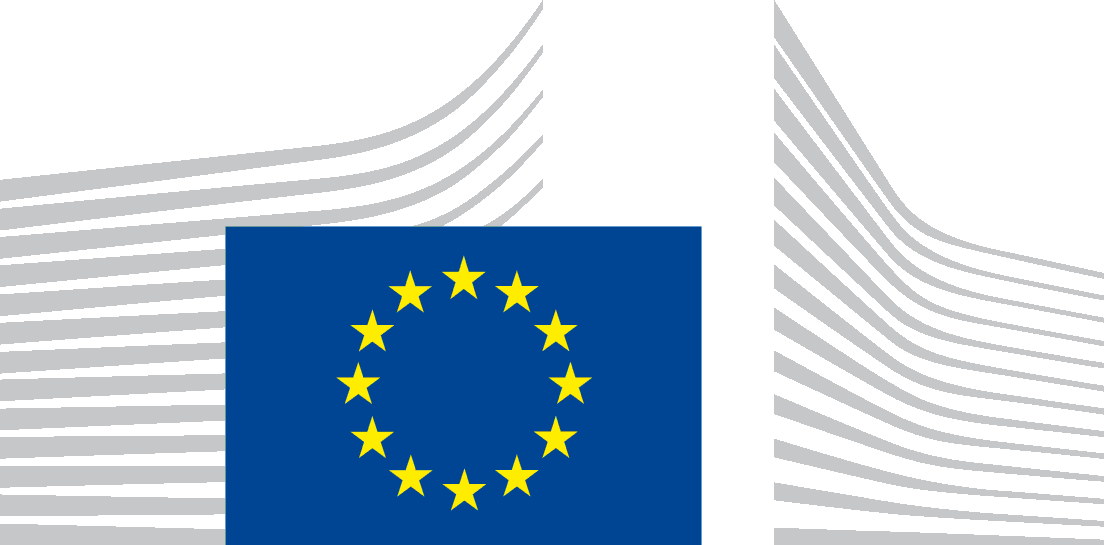 Name of contractor:Reference to FWC/ Service contract:Short name and url of website:SECURITY:Is the website using and enforcing the use of a HTTPS connection?YES / NONHow to check: 
How to check: 
How to fix: 
How to fix: 
For websites not hosted on Europa.eu: Is the website using a secure HTTPS encryption without any significant vulnerabilities?YES / NONYES / NONHow to check: How to check: How to check: Is the website ensuring that users do not send personal data over a non-encrypted connection, especially forms (e.g. contact forms)?YES / NONYES / NONHow to check: 
How to check: 
How to check: 
Is the website using any third-party cookies?Are users informed about this?Is the users’ prior consent requested before the installation of these third-party cookies?YES / NONYES / NONYES / NONYES / NONYES / NONYES / NONHow to check:How to check:How to check:How to fix: How to fix: How to fix: Is the website using a cookie banner to provide the first layer of information on the use of cookies and similar technologies?YES / NONYES / NONHow to fix: How to fix: How to fix: Is the website using site-specific cookies? Are they described on a dedicated ‘cookie notice’ page or in the ‘data protection notice’?YES / NONYES / NONYES / NONYES / NONHow to fix: How to fix: How to fix: Is the website setting consent requiring cookies when the browser’s “Do Not Track” (DNT) option is activated?YES / NONHow to check: How to check: Do you have internal procedures in place to identify and report data breaches to CINEA without undue delay?YES / NONHow to fix: .How to fix: .Is your processing of personal data on the websites described in a ‘Record’?Has the website a ‘date protection notice’, based on the CINEA template?YES / NONYES / NONHow to check: How to check: How to fix: How to fix: Is the website using third party services and tools that are activated without prior, informed user consent (i.e. Google Analytics, Youtube, Facebook, …)?YES / NONHow to fix: How to fix: Name:Date:Function:Signature: